How to add people to a Canvas courseIf you have Teacher, Designer, Staff member, or TA permissions on a Canvas course, you can add other staff and students to the course.You can also remove students or staff, which is useful if you receive enquiries from students requesting to be removed.Adding students or staff to a canvas course:Go to the course and select ‘People’ from the left hand menu: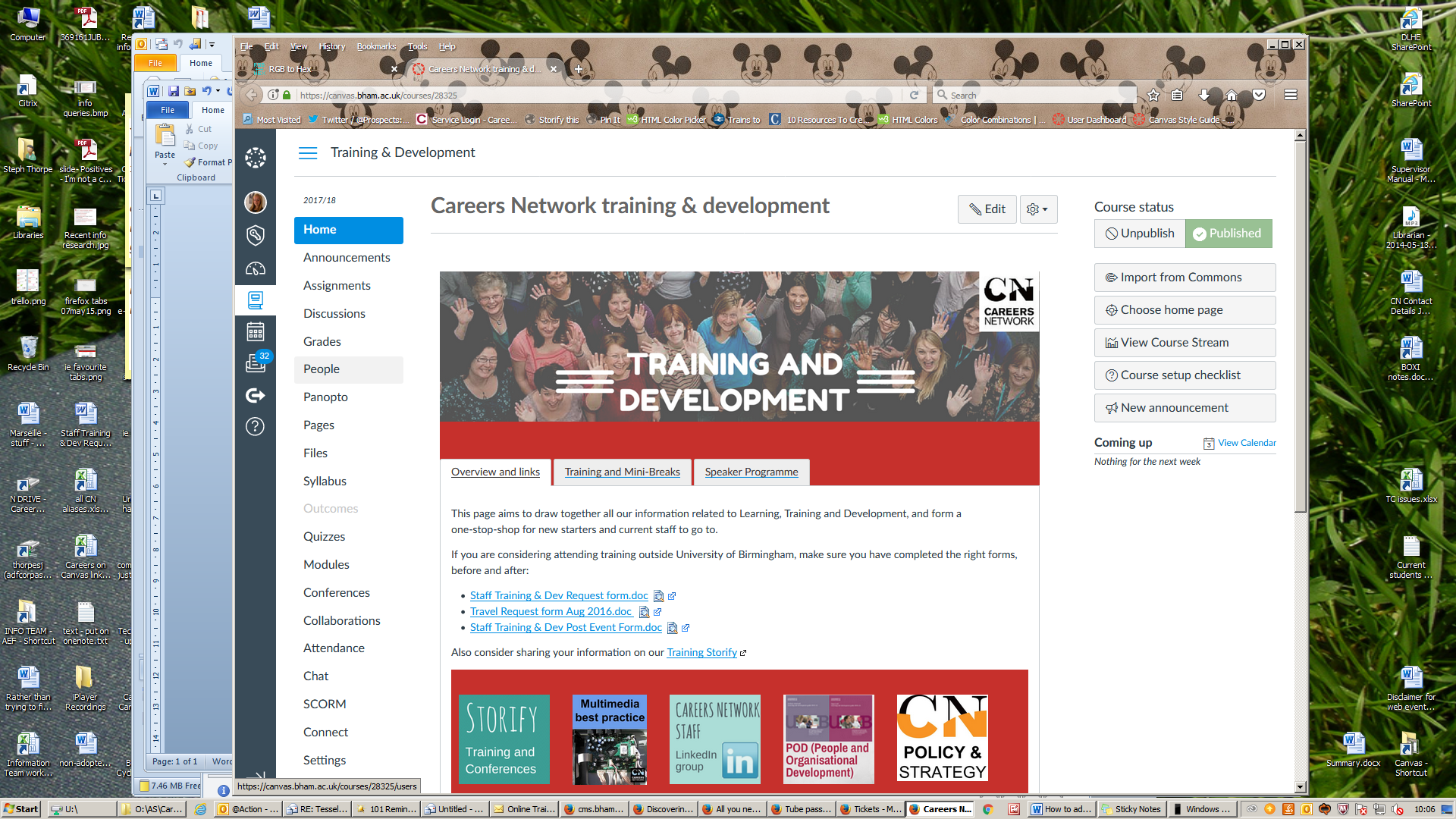 Click the blue ‘ + People ’ button on the top right: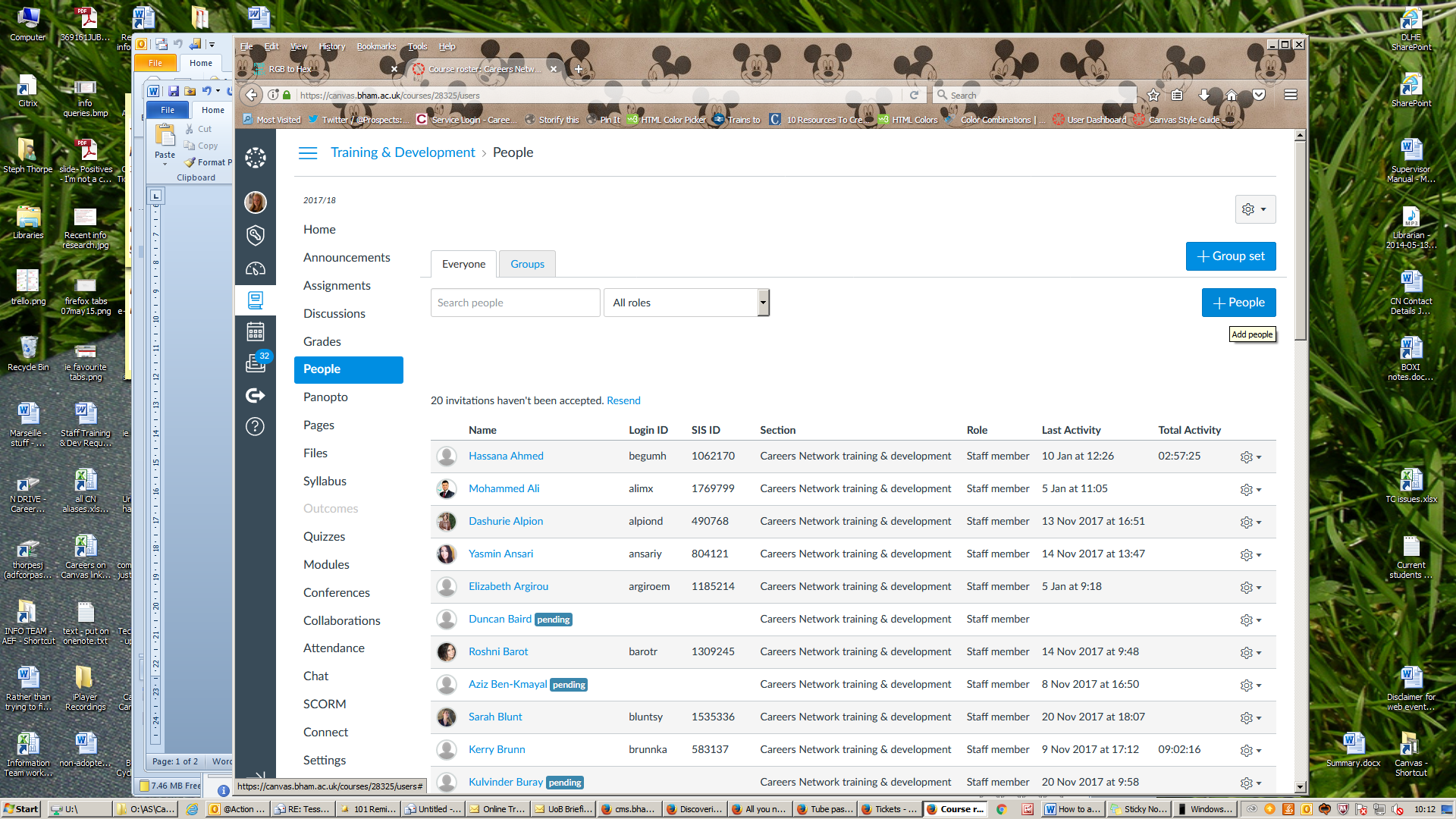 Enter their email address or adf username into the box, select the role that you want them to have, and click ‘Next’. More details on roles can be found on this page of the Canvas help website. 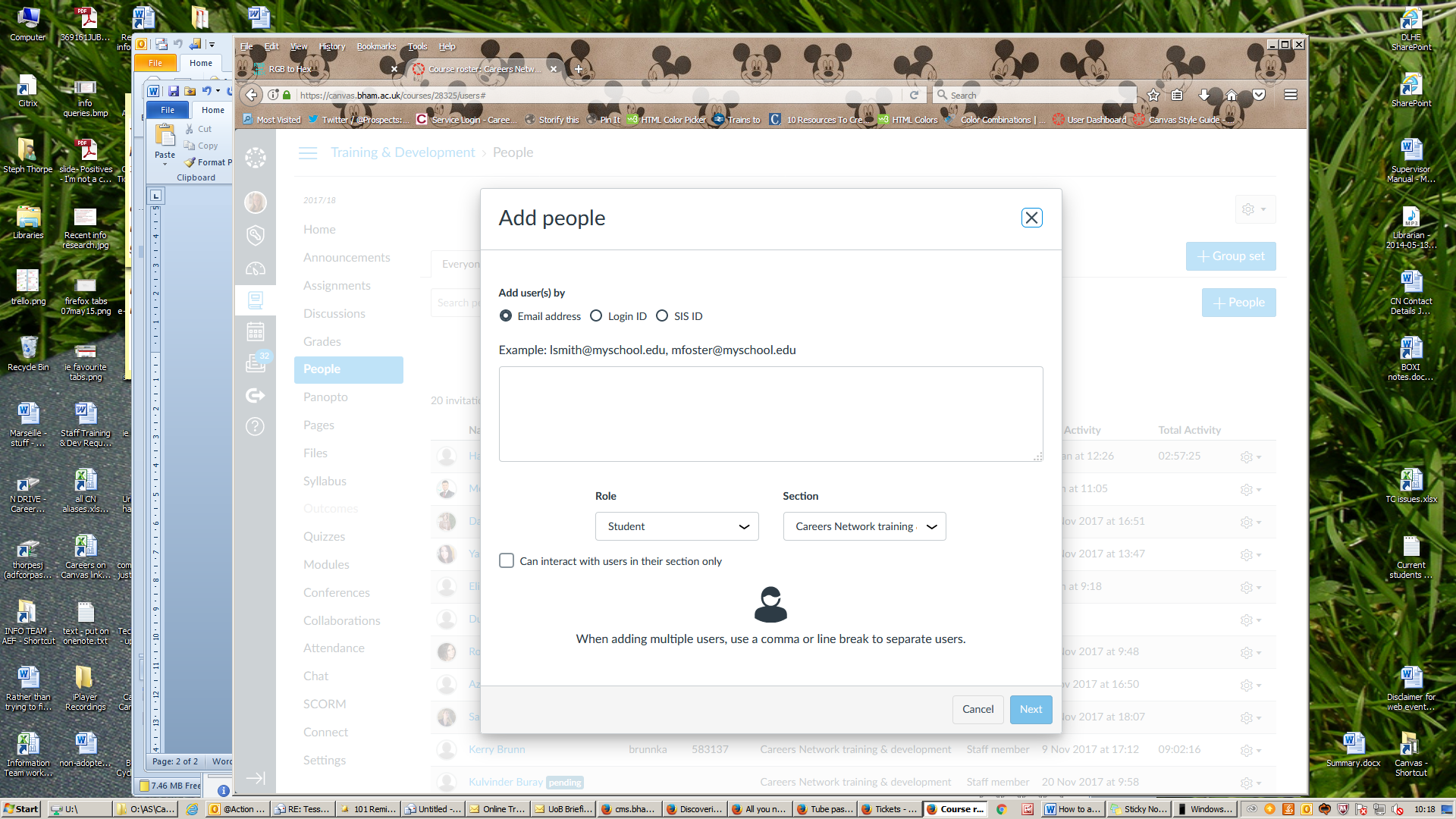 Check that it has found the correct people and click ‘Add users’. If any errors are found, it will display a ‘Back’ button so you can go back to the previous screen and correct it.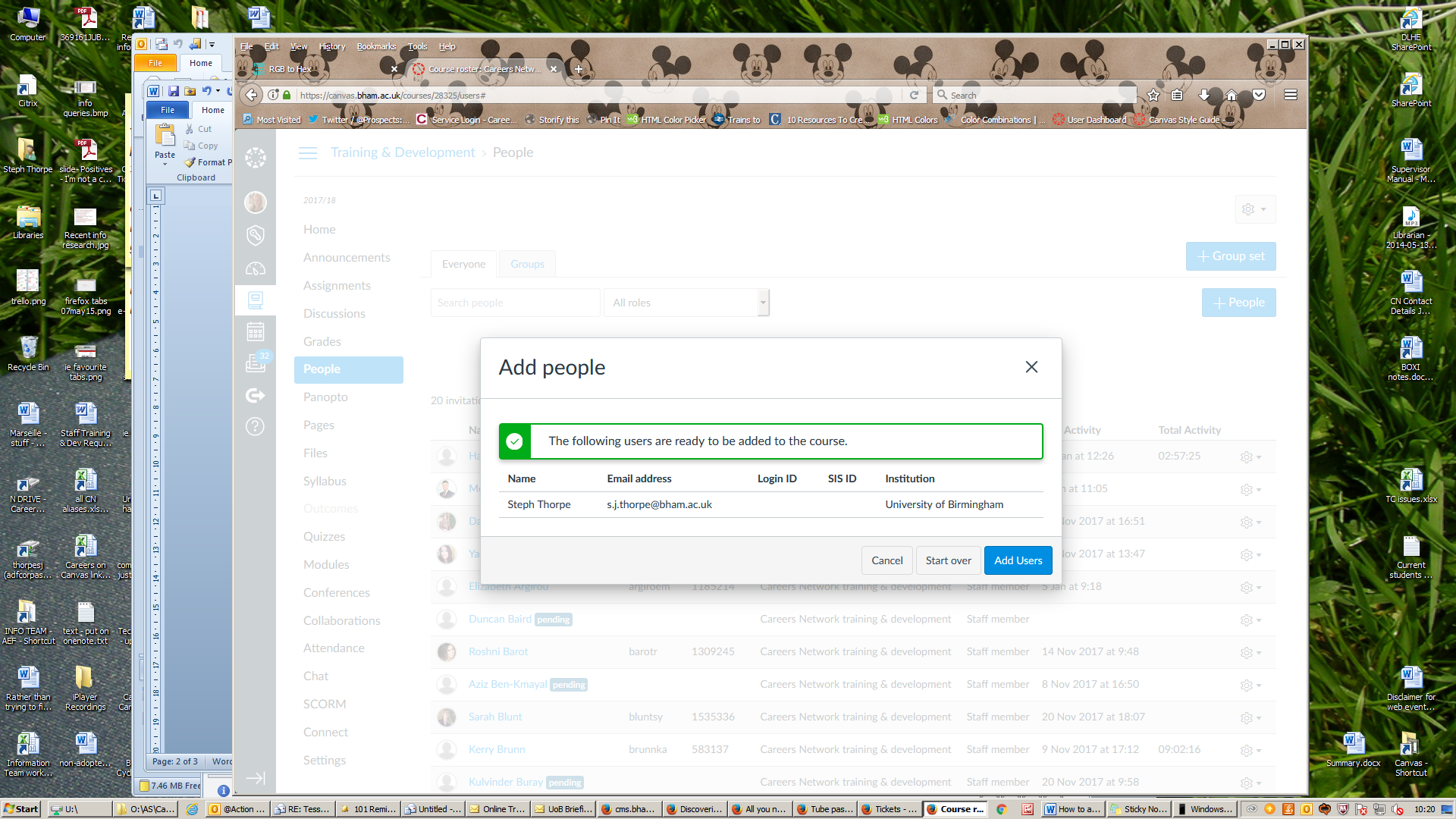 Removing students or staff from a canvas course:You can remove people or change their permission levels at any time, by going to the drop-down cog at the right hand side of their name on the People page, and selecting ‘Edit role’: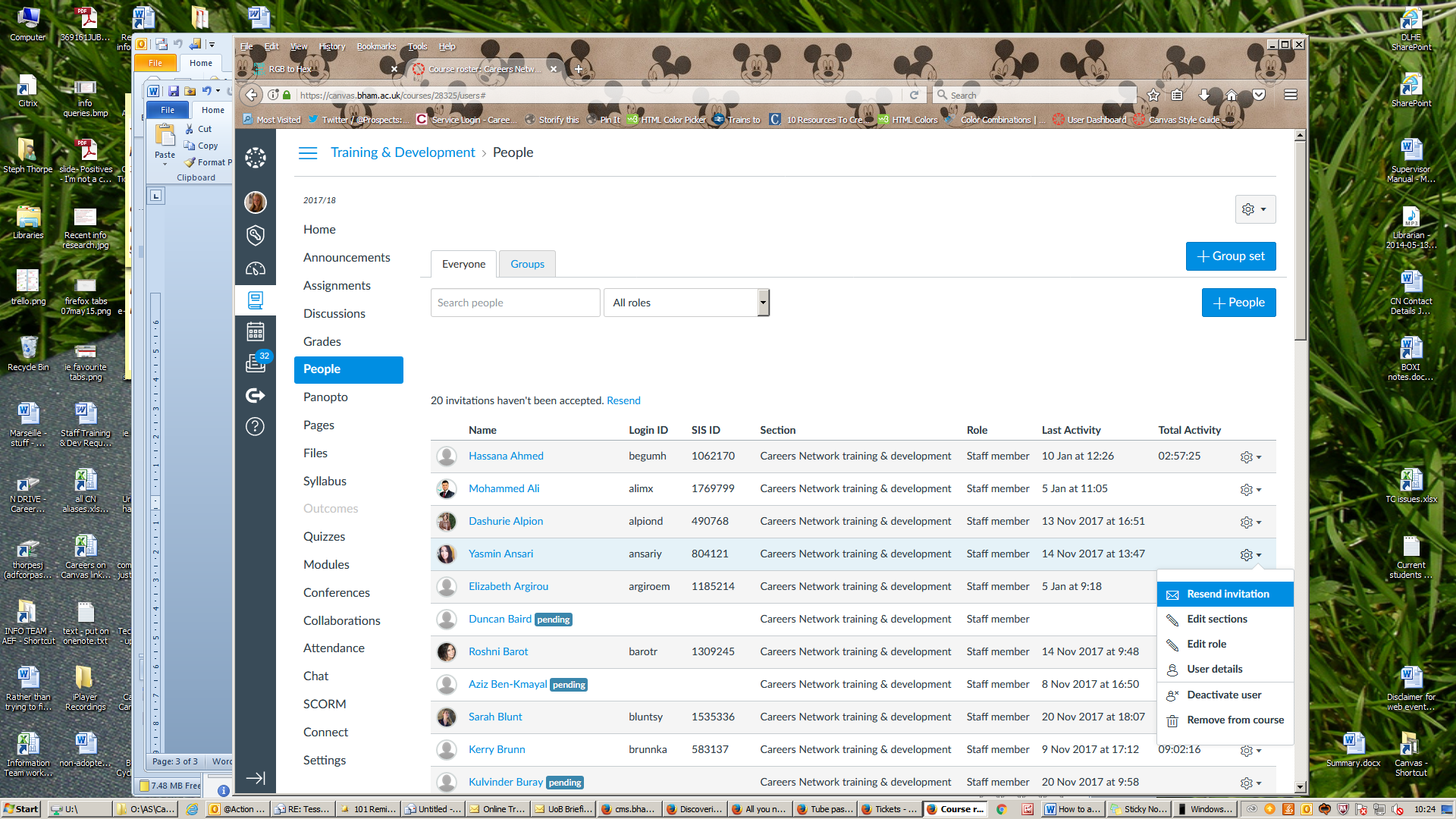 